SOCHUM, DELEGATE OF FRANCE, POSITION PAPER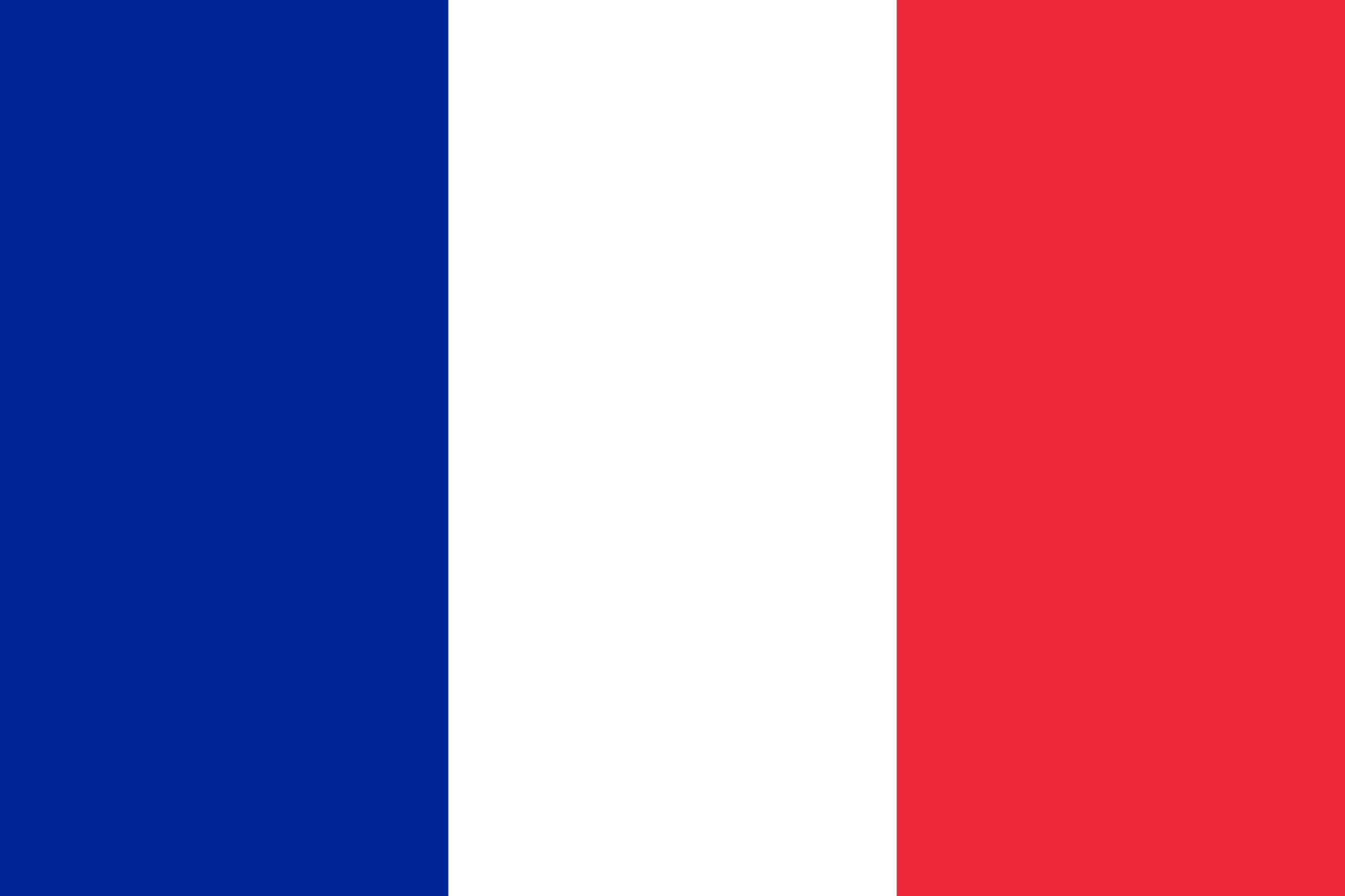 COMMITTEE: SOCHUMAGENDA ITEM: WORLDWIDE PREVENTION OF HUMAN TRAFFICKING France is a country located in Western Europe, bordered by Belgium, Luxembourg, Germany, Switzerland, Italy, Spain, and the Atlantic Ocean to the west, and the Mediterranean Sea to the south. Its capital city is Paris, which is also the country's largest city.The French economy is one of the largest in the world, with a mix of private enterprise and government involvement. Key sectors include agriculture, tourism, manufacturing, and services. France is known for its fashion, wine, and cuisine, among other industries.France is a diverse country, with a population of over 67 million people.Human trafficking is a complex issue that affects individuals, communities, and nations. It is a form of modern-day slavery that involves the exploitation of vulnerable individuals, such as women, children, and migrants. According to the International Labor Organization (ILO), there are an estimated 40 million victims of human trafficking worldwide, generating $150 billion in illegal profits each year. As a country committed to human rights and the rule of law, France recognizes the need for a comprehensive approach to combat human trafficking. The French government has implemented several measures to prevent and combat trafficking in persons, including the establishment of a national action plan, strengthening of law enforcement agencies, and increased support for victims of trafficking. France has a comprehensive legal framework that criminalizes human trafficking and provides strong penalties for those involved in trafficking activities. The French government has also ratified several international conventions and protocols related to human trafficking, including the UN Protocol to Prevent, Suppress and Punish Trafficking in Persons, Especially Women and Children. French law enforcement agencies have taken a proactive approach to identifying and combating human trafficking. Police officers and other officials receive training on how to identify potential trafficking victims, and a dedicated anti-trafficking unit has been established to investigate trafficking cases. France provides various types of support for victims of human trafficking, including access to medical care, psychological support, and legal assistance. The government has also established specialized shelters and centers to provide temporary accommodation and assistance to victims. One of the most effective ways to prevent human trafficking is to educate the public about the issue. Governments, non-profit organizations, and media outlets can work together to create awareness campaigns to educate the public on the signs of human trafficking and how to report it. Human trafficking is often a transnational crime that requires international cooperation to combat effectively. Governments can work together to improve coordination between countries to prevent trafficking and bring traffickers to justice. France has signed agreements with other countries to exchange information and intelligence on trafficking activities, and has supported international efforts to combat trafficking, including through the United Nations and the European Union. Education and employment opportunities can help prevent human trafficking by giving individuals alternative options to earn a living. Governments and non-profit organizations can invest in education and vocational training programs to provide individuals with skills and knowledge to secure better-paying jobs. Partnerships between government and non-profit organizations can help prevent human trafficking by leveraging the strengths of both entities. Governments can provide funding and resources, while non-profit organizations can provide specialized expertise and services to prevent trafficking and support victims. 